                                                                                                                                       Projektas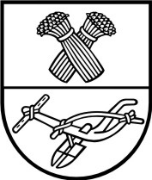 PANEVĖŽIO RAJONO SAVIVALDYBĖS TARYBASPRENDIMASDĖL PANEVĖŽIO RAJONO SAVIVALDYBĖS SMULKIOJO IR VIDUTINIO VERSLO RĖMIMO 2018 METŲ SĄMATOS PATVIRTINIMO2018 m. vasario 22 d. Nr. T-Panevėžys	Vadovaudamasi Lietuvos Respublikos vietos savivaldos įstatymo 16 straipsnio 4 dalimi, Panevėžio rajono savivaldybės smulkiojo ir vidutinio verslo rėmimo nuostatų, patvirtintų Savivaldybės tarybos 2017 m. kovo 29 d. sprendimu Nr. T-82 „Dėl Panevėžio rajono savivaldybės smulkiojo ir vidutinio verslo rėmimo nuostatų patvirtinimo“, 13 punktu ir atsižvelgdama į Panevėžio rajono savivaldybės smulkaus ir vidutinio verslo rėmimo komisijos 2018 m. sausio 10 d. posėdžio protokolą Nr. T4-3, Savivaldybės taryba n u s p r e n d ž i a:Patvirtinti Panevėžio rajono savivaldybės smulkiojo ir vidutinio verslo rėmimo 2018 metų sąmatą (pridedama).Lina Gaidytė2018-02-01PATVIRTINTAPanevėžio rajono savivaldybės tarybos2018 m. vasario 22 d. sprendimu Nr. T-PANEVĖŽIO RAJONO SAVIVALDYBĖS SMULKIOJO IR VIDUTINIO VERSLO RĖMIMO 2018 METŲ SĄMATA___________________________________PANEVĖŽIO RAJONO SAVIVALDYBĖS ADMINISTRACIJOSEKONOMIKOS IR TURTO VALDYMO SKYRIUSPanevėžio rajono savivaldybės tarybaiAIŠKINAMASIS RAŠTAS DĖL SPRENDIMO „DĖL PANEVĖŽIO RAJONO SAVIVALDYBĖS SMULKIOJO IR VIDUTINIO VERSLO RĖMIMO 2018 METŲ SĄMATOS PATVIRTINIMO“ PROJEKTO2018 m. vasario 1 d.PanevėžysProjekto rengimą paskatinusios priežastys.Lietuvos Respublikos vietos savivaldos įstatymo 16 straipsnio 4 dalyje numatyta, kad jeigu teisės aktuose yra nustatyta papildomų įgaliojimų savivaldybei, sprendimų dėl tokių įgaliojimų vykdymo priėmimo iniciatyva, neperžengiant nustatytų įgaliojimų, priklauso savivaldybės tarybai. Panevėžio rajono savivaldybės smulkiojo ir vidutinio verslo rėmimo nuostatų, patvirtintų Savivaldybės tarybos 2017 m. kovo 29 d. sprendimu Nr. T-82, 13 punkte numatyta, kad Smulkiojo ir vidutinio verslo rėmimo lėšos gali būti naudojamos pagal Panevėžio rajono savivaldybės smulkiojo ir vidutinio verslo rėmimo sąmatą.Projekto rengimo esmė ir tikslai.Panevėžio rajono savivaldybės smulkiojo ir vidutinio verslo rėmimo 2018 metų sąmatos patvirtinimo klausimas svarstytas Smulkaus ir vidutinio verslo rėmimo komisijos 2018-01-09 posėdyje.Šiuo sprendimo projektu siūloma Savivaldybės tarybai patvirtinti Panevėžio rajono savivaldybės smulkiojo ir vidutinio verslo rėmimo 2018 metų sąmatą.	Kokių pozityvių rezultatų laukiama.Smulkiojo ir vidutinio verslo rėmimo lėšos naudojamos tikslingai pagal patvirtintą sąmatą.	Galimos neigiamos pasekmės priėmus projektą, kokių priemonių reikėtų imtis, kad tokių pasekmių būtų išvengta.	Nėra.Kokius galiojančius teisės aktus būtina pakeisti ar panaikinti, priėmus teikiamą projektą.Nereikia.	Reikiami paskaičiavimai, išlaidų sąmatos bei finansavimo šaltiniai, reikalingi sprendimui įgyvendinti.	Nereikalingi.Vyr. specialistė									Lina GaidytėEil.Nr.PavadinimasSuma(eurais)1.Likutis 2018-01-010,02.Iš viso pajamų:25 0002.1.Savivaldybės biudžeto lėšos25 0003.Iš viso išlaidų:25 0003.1.Kreditų palūkanoms kompensuoti3 0003.2.Mugių, parodų ir kitų renginių išlaidoms padengti12 0003.3.Darbuotojų mokymo, konsultavimo, kvalifikacijos įgijimo, kėlimo ar perkvalifikavimo kursų, seminarų išlaidoms padengti3 0003.4.Naujai įregistruotų įmonių įsteigimo išlaidoms padengti1 0003.5.Už įkurtas darbo vietas, gavus valstybės finansinę paramą vietinių užimtumo iniciatyvų projektams įgyvendinti (Lietuvos darbo biržos administruojami projektai)1 5003.6.Informacijos ir konsultacijų teikimo verslo kūrimo bei plėtojimo klausimais paslaugai pirkti1 5003.7.Konkursui „Geriausios Panevėžio rajono įmonės“ 3 0004.Likutis 2019-01-010,0